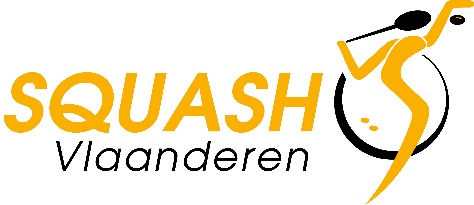 	Verslag vergadering BO van 21 november 2023Aanwezig: West-Vlaanderen: Lowie Delbeke, Evelyn LibrechtOost-Vlaanderen: Antwerpen: Dave De Beule, Mats Raemen Vlaams-Brabant/Limburg: Kris SoetemansAfwezig: Veerle Putzeys, Philippe Gebruers, Yves Van Durme, Tim Van den HerrewegenUitgenodigd:Algemeen directeur: Kim Hannes
Sporttechnisch coördinator: Vincent Van Houtte Administratief coördinator: Tine Hannes Antwerpen: Valerie VerworstVerwelkomingDave heet de aanwezigen welkom op de fysieke vergadering van het BO. Actiepunten van vergadering dd. 26/09/2023De actiepunten van de vorige vergadering worden overlopen. Een aantal lopende punten komen verder op de agenda terug. Goedkeuring verslag van vergadering dd. 26/09/2023Het verslag wordt goedgekeurd. BeleidSecretariaat
Vincent Van Houtte is onze nieuwe sporttechnisch coördinator. Vincent stelt zich in het kort even voor. Hij is op 2/11 gestart en is zich volop aan het inwerken. 
 Aantal clubs – aantal leden
30 clubs – 1674 leden. De schrappingsperiode van de leden is net achter de rug, dus nu op het laagste van het seizoen. Er zijn enkele clubs weg: Casteleyn Squash, Dropshot, Squash aan de Leie, The Yellow Dots Aartselaar. Bateas heeft nog toegang tot de gebouwen voor interclub en clubavonden. Tine heeft een mail gestuurd naar alle leden waarvan de clubs het lidmaatschap beëindigd hebben. Zij kunnen zich voor 31/12 terug lid maken aan een voordeeltarief. We moeten de bestaande clubs mee op de kar krijgen om leden aan te maken. We kunnen bij de clubs eens polsen wat een drukke squashavond is en daar dan eens naartoe gaan voor een clinic. Mailing sportverantwoordelijkenKim is in delen de mailing aan het doen naar de sportverantwoordelijken van de gemeenten. De mail werd opgesteld samen met Yves, waarvoor dank. Momenteel een 70-tal mails verstuurd en 2 reacties: Squash Point Geel en Hooglede. 
Samenwerking Decathlon
We gaan een samenwerking aan met Decathlon om recreanten aan te trekken. Squash Vlaanderen ontwerpt hiervoor een roll-up. Mats bekijkt dit.  Project jeugdwerking Commissie Jeugd moet eens brainstormen over jeugd. Hoe krijgen we jeugd weer aan het squashen? 
Binnen RTC zijn er al een paar regio’s begonnen met kleintjes. We moeten afstappen van ‘boven clubniveau uitsteken’. Het moet gaan om de beleving tijdens de trainingen. Vincent heeft zich de eerste week al wat ingewerkt in het jeugdsportproject. Het is de periode waar de deelnemende clubs alles moeten indienen van hun activiteiten om een berekening te maken voor hun subsidies. Deadline voor de clubs is 30/11. Vincent heeft er een al een mail uitgedaan en zal dat de komende periode opvolgen.Goed BestuurBilateraal gesprek SV & SQV 
In oktober hebben we bilateraal gesprek gehad met onze dossierbeheerder. Op basis van onze ingediende documenten en subsidieaanvragen werd er gekeken of we voldoen aan alle erkennings- en subsidievoorwaarden. Alles was in orde. Tijdens het gesprek kwam het nieuws van LA28 binnen. Aangezien we aanzien worden als gastlandsport, blijft 1500 leden een subsidievoorwaarde. Olympische sporten moeten maar 500 leden hebben. 
Zelfevaluatie BODe voorzitter bedankt de bestuurders voor het invullen van de zelfevaluatie. Bevindingen: Bestuurders waarderen het juiste gebruik van hun kennis, maar ervaren beperkte tijd vanwege hun eigen job. De zoektocht naar kansen buiten de sportsector wordt benadrukt. Over het algemeen functioneert het bestuur goed, maar het blijft een uitdaging individuele clubleden te overtuigen lid te worden, wat als frustrerend wordt ervaren.Deontologische codes 
De deontologische codes werden ondertekend door de bestuurders. Financies Begrotingscontrole 2023 
Tine overloopt de nog te ontvangen en uit te geven bedragen.Openstaande facturen Totaalbedrag van 240 euro, dus nog zeer beperkt. Het gaat om 1 lidmaatschap zonder IC-ploegen, voor de rest boetes na forfait.Begroting 2024
Op 18/10 werd de begroting naar alle bestuurders verstuurd samen met een uitleg van alle wijzigen. Voor 10/11 konden er vragen gesteld worden of opmerkingen doorgegeven worden. We hebben hier geen vragen over ontvangen. De begroting wordt goedgekeurd. Indien het budget van Marketing omhoog moet voor promotie zussen Gilis en LA28, kan dat zeker.  ING rekeningen
Op 3/11 ontvingen we een schrijven van ING dat ze zonder uitleg de rekening van Squash Belgium gaan afsluiten. Na telefonisch contact met ING kregen we niet meer uitleg. Blijkbaar mogen banken contracten zomaar afsluiten. We hebben gisteren samengezeten met KBC om een rekening te openen (met goedkeuring van Veerle en Mark). Zij gaan hiervoor het nodige doen en de gelden van Squash Belgium worden overgezet naar KBC. We hebben aan het DB ook voorgesteld om de rekening van Squash Vlaanderen over te zetten naar KBC. Hier hebben we ook een akkoord over. De samenwerking/bereikbaarheid van ING was de laatste jaren al moeilijk door het sluiten van enkele kantoren in de buurt. Hier gaan we wel een tijdje ING en KBC naast elkaar laten draaien zodat er geen problemen zijn met ontvangen bedragen/domiciliëring. Pas als alles loopt, wordt ING afgesloten. Dit zal ook even een opdracht voor alle bestuurders inhouden, nl. ID laten inlezen in een KBC-kantoor. We hopen dat dit vlot kan verlopen.  Seizoen 2023-2024VK junioren
Het VK junioren is doorgegaan in Olympia. Er waren 54 deelnemers. Kurt en Philippe hebben de tornooitafel gedaan. Er was een zeer goede sfeer. 
VK senioren
Weinig inschrijvingen. 71 deelnemers tegenover 104 vorig jaar. In totaal maar 11 dames in alle reeksen samen. 
Dunlop circuitEr zijn al 3 tornooien geweest:Grand Slam Tienen: 38 deelnemersDe Vaart: 52 deelnemersSC Roeselare: 33 deelnemersSP: momenteel rond de 55 en ze kunnen nog tot vanavond inschrijven. Dit zal Vincent zijn eerste Dunlop worden. 
Decathlon recreantencircuit
Er zijn maar twee clubs dat hier interesse voor hadden. De Dreef en Karteria Diest. Vincent zal daar samen met de provinciale voorzitters en de clubs naar een datum zoeken. PSA
PSA zelf wil hier misschien een PSA event doen. Ze bekijken datum maar wilden dan eventueel periode mei/juni. Voorlopig niets meer gehoord. Night of the Squash
Zoals jullie de begroting gezien hebben, is hier niet echt budget voor. Misschien dat we dit eventueel kunnen combineren moest er een PSA doorgaan maar dan in een andere formule. MarketingStand van zaken
Dit heeft even on hold gestaan. Enkel focus gelegd op bekendmaking tornooien, LA28 en resultaten Nele en Tinne. Mats kan dit vanaf nu misschien weer met Vincent opnemen. 
Tennis Vlaanderen heeft een aparte pagina ‘We are Tennis’. Hier worden resultaten bijgehouden van iedereen die internationaal speelt. Rapportering en verslagen van commissiesFinancieel verslag
Dit verslag houdt de opmaak van de begroting voor 2024. Dit werd naar alle bestuurders gestuurd voor de goedkeuring van de begroting. 
In het financieel verslag wordt ook uitvoerig ingegaan op de bespreking van de financiële toestand voor de komende jaren, waarbij de financiële commissie doelbewust jaarlijks en zelfs meerjarig begrotingen opstelt om de financiële vooruitzichten binnen een termijn van 3 tot 5 jaar te verduidelijken en mogelijke risico’s te beheersen.
Commissie topsport 
Kim en Tine hebben een online meeting gehad met het afdelingshoofd van Topsort Sport Vlaanderen. Er werd gepolst naar de intenties van Nele en Tinne richting LA28 en naar de selectiecriteria. Ze hebben gevraagd een bijlage toe te voegen aan ons dossier met de kosten van EK individueel en team en WK individueel en team. Kim heeft het extra dossier opgemaakt en het overgemaakt aan Sport Vlaanderen Topsport. 
De komende dagen is er een meeting met Nele en Tinne. Ook werd er contact opgenomen met BOIC. 
Commissie Referee De opleidingen van WSO op tornooi niveau worden verplicht voor deelnemers aan Europese Kampioenschappen en deelnemers aan het junioren- en mastercircuit. Dit om spelers meer inzicht te doen krijgen en bepaalde beslissingen te begrijpen. Vincent zal de info de komende week rondsturen aan de clubs en spelers. Rapportering en verslagen provinciale comitésSquash Belgium / ESF / WSFLA28
Vele federaties waren verrast door het nieuws dat we Olympisch werden. De voorbije jaren zijn er zoveel bids geweest om Olympisch te worden en pakten we er altijd naast. De internationale federaties moeten nu snel aan het werk om criteria te bepalen, aantal spelers per land, grootte van de draw,… We hopen de criteria snel te weten. Volgens informatie zijn ze in Australië ook al wel bezig om squash erin te houden in Brisbane ‘32. Belgian Junior Open 
We hadden 160 deelnemers. Niet zo veel als voor corona maar wel meer dan ik verwacht had. We zijn gestart op 175, maar voor het event waren er een aantal afmeldingen. Het was pittig om heel dat event met 2 te organiseren. Kim en Tine waren heel blij dat Philippe Gebruers mee de tornooitafel deed tijdens het event, Valerie Verworst de referees coördineerde en Stefan Casteleyn de verantwoordelijkheid voor bus, transfers en hotels op zich nam. Er waren niet veel officiële referees. Naar volgende events toe zou het handig zijn een actieve pool van referees te vormen. Deze opdracht moet de commissie referee bekijken. 
Er waren problemen het centrum. Er werden bepaalde afspraken gemaakt die niet werden nageleefd. Zo werkte de paddenstoel (elektriciteit) niet, werden zakken met vuil niet weggezet uit de aula, de toiletten en kleedkamers werden niet schoongemaakt,… Tine en Kim hebben ’s avonds en overdag toiletten en kleedkamers moeten poetsen om het net te houden. Dit maakte alles extra zwaar. Kim heeft zondagavond die problematiek aangekaart bij Sport Vlaanderen. Ze hebben dit toch ernstig genomen en verschillende partijen gehoord in het verhaal. Ze geven toe dat het een slecht functioneren is van hun zaalwachter(s). We hebben 10% korting gekregen (ongeveer €200) op de huur van accommodatie (courts en aula), de paddenstoel en vuilzakken worden niet aangerekend. Tijdens het VK hebben ze poetspersoneel laten komen om kleedkamers net te houden. De zaalwachters moesten alles goed opvolgen. Het was duidelijk dat ze op de vingers getikt waren. PSANele en Tinne hebben voor een ware showcase gezorgd in de finale van de Singapore Open. Twee meiden uit Geel die in Singapore zo een prestatie neerzetten. Heel knap. We kunnen alleen maar fier zijn. Sporza en de pers werden op de hoogte gebracht. Ook Sport Vlaanderen werd op de hoogte gebracht. Sportweekend heeft beloofd een reportage te maken. Nele stijgt naar nummer 4 in de wereld. Varia Initiatorcursus. De cursus is 27/10 online gezet door VTS. De eerste promotie via mail en socials is gedaan. Cursus start 17/02. Iemand extern gaat module 1 geven, ik geef de sporttechnische vakken en Valerie Verworst zal ook een aantal vakken geven. Vincent is al ingeschreven. We hebben minstens 6 betalende inschrijvingen nodig. Inschrijven moet via VTS. Volgende vergadering van het Bestuursorgaan op 6 februari